Сумська міська радаVІІІ СКЛИКАННЯ    СЕСІЯРІШЕННЯвід                   2023 року №           -МРм. СумиРозглянувши звернення юридичних осіб, надані документи, відповідно до статей 12, 92, 122, частини першої статті 123, пункту «а» частини першої статті 141, 142 Земельного кодексу України, частини четвертої статті 15 Закону України «Про доступ до публічної інформації», протоколу засідання постійної комісії з питань архітектури, містобудування, регулювання земельних відносин, природокористування та екології Сумської міської ради від 10.01.2023 № 53,  керуючись пунктом 34 частини першої статті 26 Закону України «Про місцеве самоврядування в Україні», Сумська міська рада  ВИРІШИЛА:1. Припинити Комунальному підприємству «Паркінг» Сумської міської ради (38523128) право постійного користування земельною ділянкою за адресою: м. Суми, вул. Миколи Лукаша, 75, кадастровий номер 5910136300:06:032:0006, площею 2,2868 га, у зв’язку з добровільною відмовою Комунального підприємства «Паркінг» Сумської міської ради від користування нею. Категорія та цільове призначення земельної ділянки: землі промисловості, транспорту, електронних комунікацій, енергетики, оборони та іншого призначення, для розміщення та експлуатації основних, підсобних і допоміжних будівель та споруд підприємств переробної, машинобудівної та іншої промисловості.2. Надати Комунальному підприємству «Чисте місто» Сумської міської ради (36066951) в постійне користування земельну ділянку за адресою: м. Суми, вул. Миколи Лукаша, 75, кадастровий номер 5910136300:06:032:0006, площею 2,2868 га. Категорія та цільове призначення земельної ділянки: землі промисловості, транспорту, електронних комунікацій, енергетики, оборони та іншого призначення, для розміщення та експлуатації основних, підсобних і допоміжних будівель та споруд підприємств переробної, машинобудівної та іншої промисловості під розміщення майданчика для складування рослинних відходів (оброблення та видалення безпечних відходів).Сумський міський голова                                                        Олександр ЛИСЕНКОВиконавець: Клименко ЮрійІніціатор розгляду питання –– постійна комісія з питань архітектури, містобудування, регулювання земельних відносин, природокористування та екології Сумської міської ради Проєкт рішення підготовлено Департаментом забезпечення ресурсних платежів Сумської міської радиДоповідач – Клименко Юрій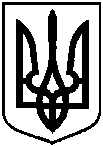 Проєкт оприлюднено«__» ___________ 2023 р.Про припинення Комунальному підприємству «Паркінг» Сумської міської ради права постійного користування земельною ділянкою та надання Комунальному підприємству «Чисте місто» Сумської міської ради в постійне користування земельної ділянки за адресою: м. Суми,               вул. Миколи Лукаша, 75, площею 2,2868 га